17. STAN U OSIJEKU, FRANJE KUHAČA 13Suvlasnički dio s neodređenim omjerom ETAŽNO VLASNIŠTVO (E-1) Suvlasnički udio koji je jednako velik kao i ostali suvlasnički dijelovi Stan sa 36,00 m2, z.k.č.br. 5820/1, z.k.ul.br. 19785, k.o. Osijek.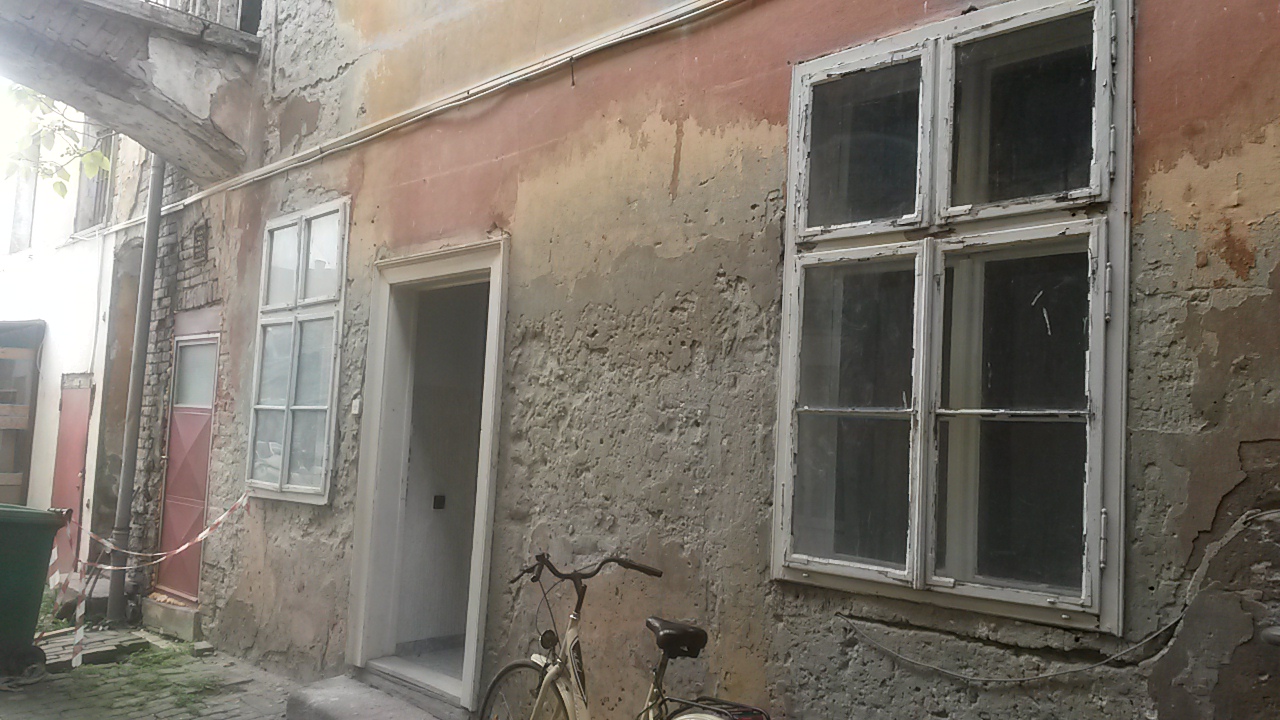 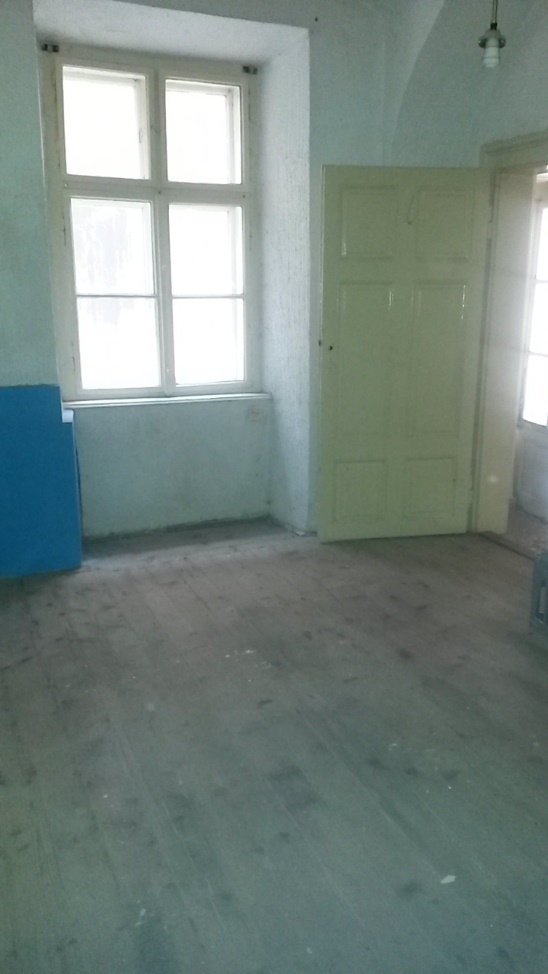 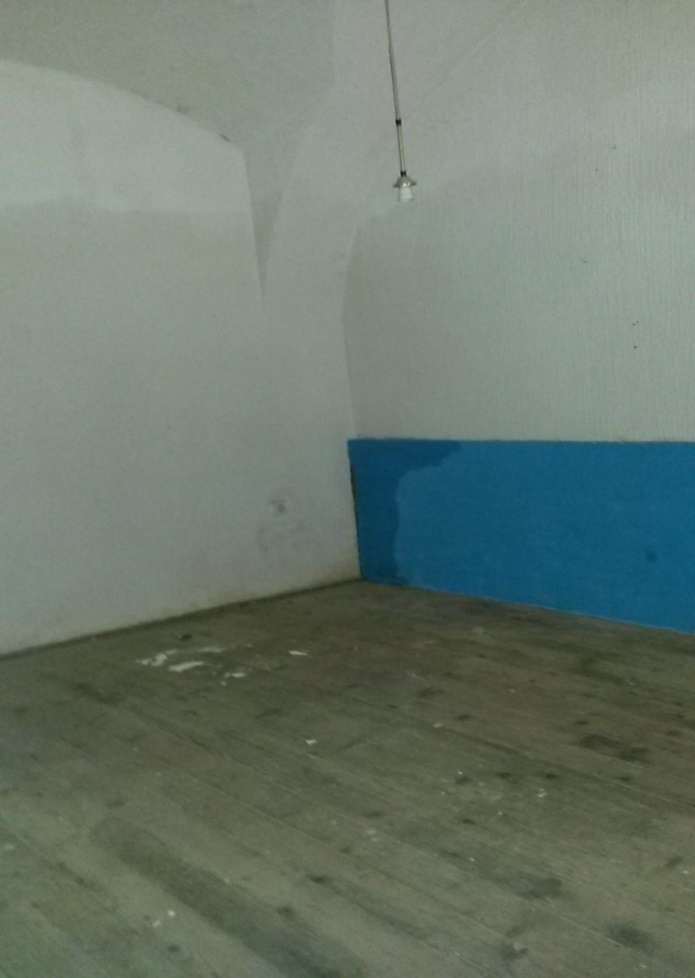 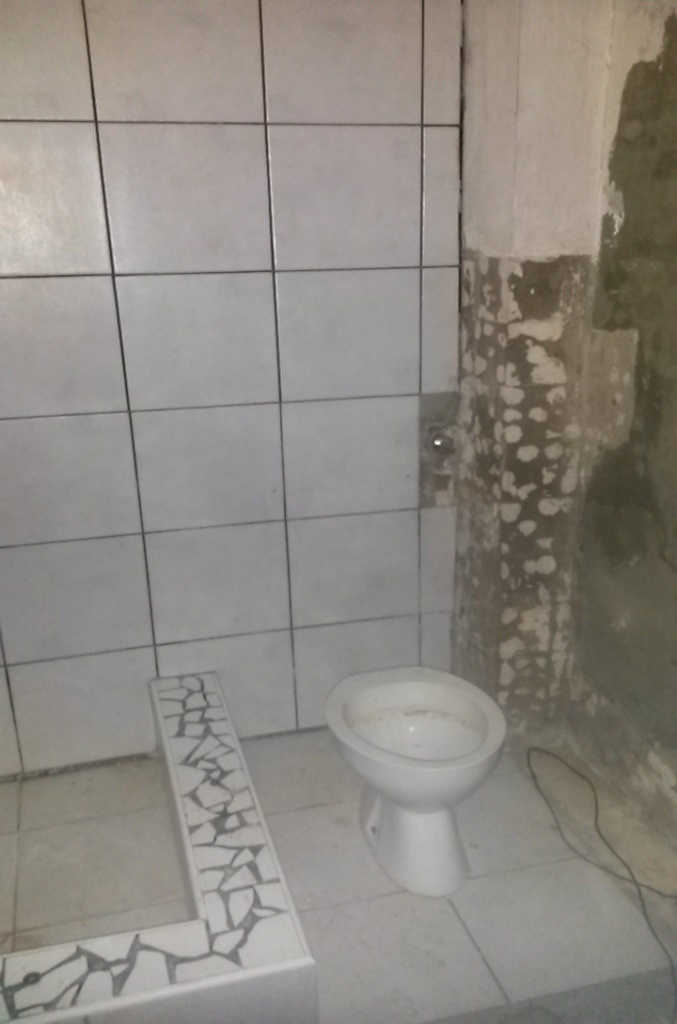 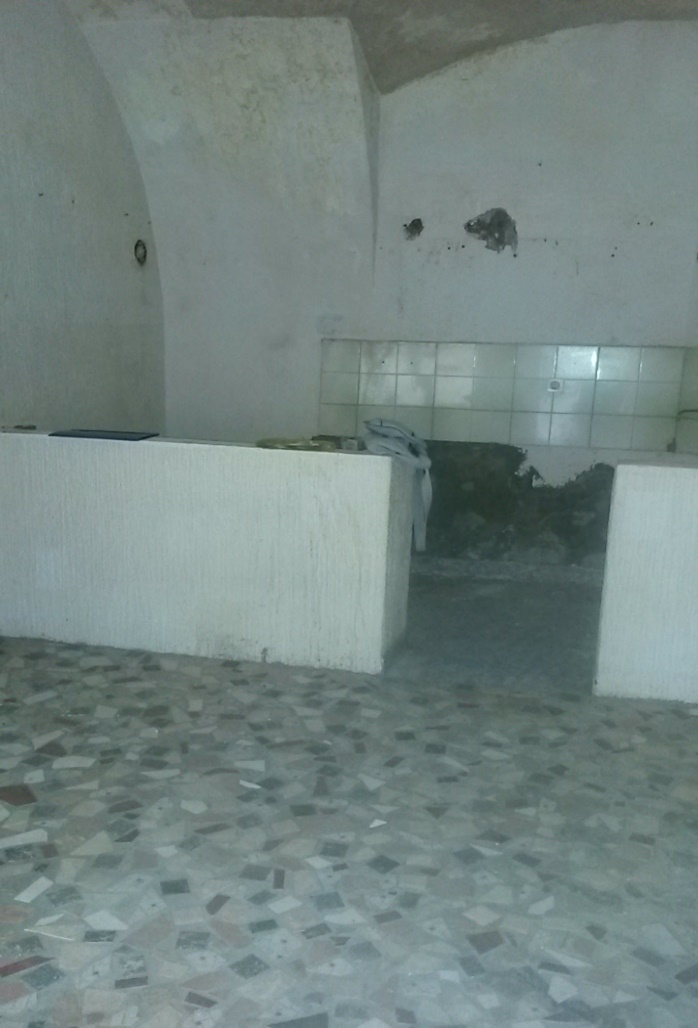 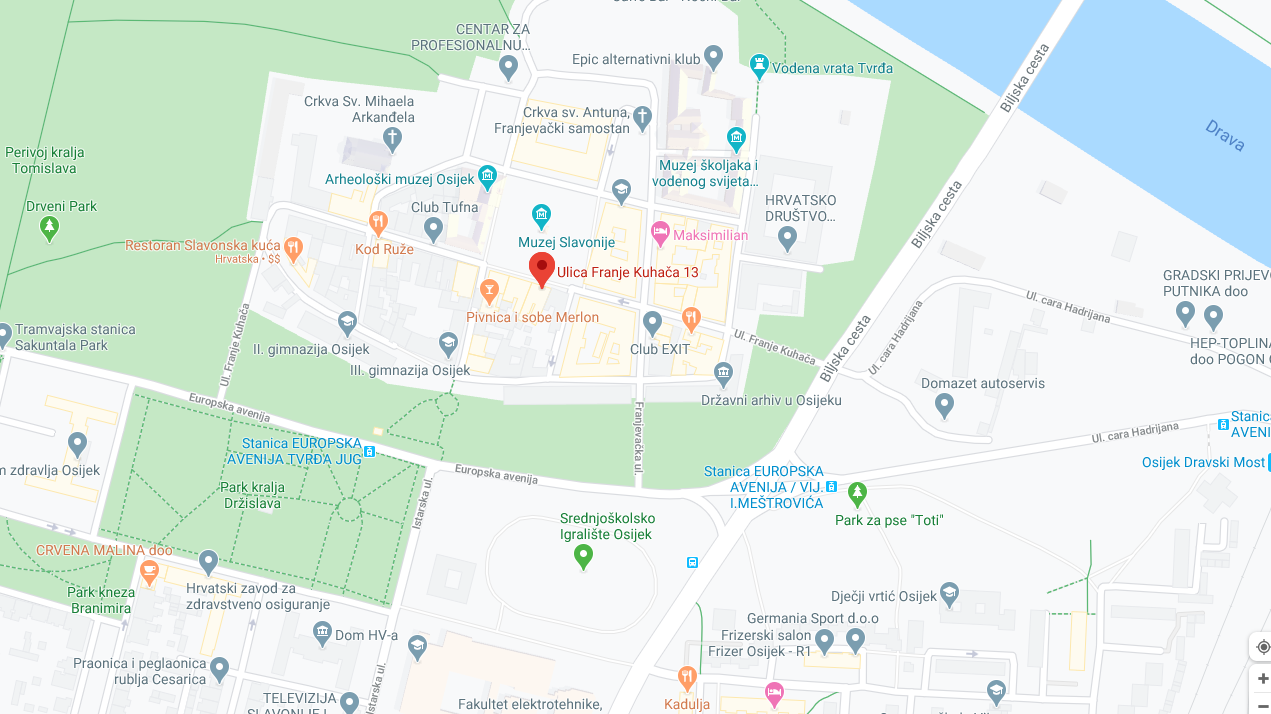 